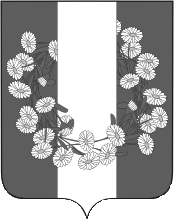 СОВЕТ БУРАКОВСКОГО СЕЛЬСКОГО ПОСЕЛЕНИЯКОРЕНОВСКОГО  РАЙОНАРЕШЕНИЕот  31.10.2018 года  			               		                                        № 214                                                                               О внесении изменений в решение Совета Бураковского сельского поселения Кореновского района  от 26 октября 2017 года  № 162 Об утверждении Прогнозного плана (программы) приватизации муниципального имущества Бураковского сельского поселения Кореновского района на 2018 год ( с внесенными изменениями от 25.12.2017 №178, от 17.07.2018 №202, от 14.08.2018 №205)         В соответствии с Федеральным законом  от 06 октября 2003 года №131-ФЗ «Об общих принципах  организации местного  самоуправления в Российской Федерации»,  на основании решения Совета  муниципального образования Кореновский район от 29 августа 2018 года № 423 «О даче  согласия  администрации  муниципального образования  Кореновский район  на передачу муниципального имущества  муниципального образования Кореновский район  в муниципальную  собственность Бураковского сельского поселения Кореновского района», руководствуясь Уставом Бураковского сельского поселения Кореновского района, Совет Бураковского сельского поселения Кореновского района р е ш и л: 	1. Внести в решение Совета Бураковского сельского поселения Кореновского района от 26 октября 2017 года  № 162 « Об утверждении Прогнозного плана (программы) приватизации муниципального имущества Бураковского сельского поселения Кореновского района на 2018 год» ( с внесенными изменениями от 25.12.2017 №178, от 17.07.2018 №202, от 14.08.2018 №205) следующие изменения:	1.1 Приложение к Прогнозному плану (программе) приватизации муниципального имущества Бураковского сельского поселения Кореновского района на 2018 год    изложить в новой  редакции (прилагается).2.Настоящее решение подлежит размещению на официальном                             сайте Российской Федерации в сети «Интернет» для размещения                         информации о проведении торгов, определенном Правительством                   Российской Федерации www.torgi.gov.ru, на официальном сайте администрации Бураковского сельского поселения Кореновского района в сети Интернет.3.Контроль за выполнением настоящего решения возложить на комиссию по финансово-бюджетной и экономической политике, налогам и сборам, землепользованию и землеустройству (Малахова).4. Решение вступает в силу после его официального обнародования.Глава Бураковского сельского поселения   Кореновского района                                                                          Л.И.ОрлецкаяПЕРЕЧЕНЬмуниципального имущества Бураковского сельского поселения Кореновского района, подлежащего приватизации в 2018 годуГлава Бураковского сельского поселения Кореновского района                                                                         Л.И.ОрлецкаяПРИЛОЖЕНИЕк Прогнозному плану (программе)приватизации муниципального имуществаБураковского сельского поселенияКореновского района на 2018 год№п/пНаименование объектаОсновные характеристикиКадастровый номерСрок приватизации1Нежилое здание Литер Агод выпуска 1963, общая площадь 90,7 кв.м., состояние ветхое, внутренние сети благоустройства отключены,кадастровым номер 23:12:0701007:5111 – е полугодие 2018 года2Земельный участокПлощадь:123900+/_3079,95 кв.м. категория земель: земли сельскохозяйственного назначения, вид разрешенного использования: для сельскохозяйственного производстваКадастровый номер 23:12:0703000:2561 – е полугодие 2018 года3Блок-контейнерБалансовая стоимость 147000,00 рублей, остаточная стоимость 126583,25 рублей1 – е полугодие 2018 года4Контейнер 40- футовый НС НDMU 6284966Год выпуска 2002, балансовая стоимость  186355 рублей 93 копеек2-еполугодие 2018 года5Контейнер 40- футовый НСCLHU 8583694Год выпуска 2002, балансовая стоимость  164830 рублей 51 копеек2-еполугодие 2018 года6Контейнер 40-футовый НС TRLU 5891410Год выпуска 2002, балансовая стоимость  164830 рублей 52 копеек2-еполугодие 2018 года7Контейнер  40-футовый  стандартный  NSSU 4006032Балансовая стоимость100677 рублей 96 копеек2-е полугодие2018 года8Контейнер  40-футовый  HC TCKU9832492Балансовая стоимость157504 рубля  74 копейки2-еполугодие 2018 года